Николаева Наталья Сергеевнаучитель истории и обществознания высшей квалификационной категории МАОУ «Гимназия № 2» г. Соликамска, Почетный работник общего образования РФПриемы и техники, направленные на формирование у обучающихся навыков «смыслового чтения» на уроках обществоведческих дисциплинВедущей целью образования, обозначенной в ФГОС ООО, является формирование метапредметных результатов, среди которых одном из наиболее важныхявляется умение понимать смысл получаемой информации и интерпретировать её. В связи с этим задача формирования навыков смыслового чтения становиться наиболее актуальна в школьном образовании.Цель смыслового чтения - максимально точно и полно понять содержание текста, уловить все детали и практически осмыслить извлеченную информацию. Когда человек действительно вдумчиво читает, то у него обязательно работает воображение, он может активно взаимодействовать со своими внутренними образами. Человек сам устанавливает соотношение между собой, текстом и окружающим миром. Когда ребенок владеет смысловым чтением, то у него развивается устная речь и, как следующая важная ступень развития, речь письменная.Смысловое чтение не может существовать без познавательной деятельности. Ведь для того чтобы чтение было смысловым, обучающимся необходимо точно и полно понимать содержание текста, составлять свою систему образов, осмысливать информацию, т.е. осуществлять познавательную деятельность.Актуальность работы по формированию навыков смыслового чтения определяется и кругом проблем, свойственных, по нашему наблюдению, для половины обучающихся 5-6 классов:дети имеют низкую скорость чтения, вследствие чего тратят много времени на подготовку домашних заданий,затрудняются кратко пересказать содержание,зачастую они не понимают смысла прочитанного из-за ошибок при чтении и неправильного интонирования, не могут извлечь необходимую информацию из предложенного текста, выделить главное в прочитанном, при выполнении самостоятельной работы, тестов разного уровня обучающиеся допускают ошибки по причине непонимания формулировки задания,для чтения дети выбирают сказки, детективы, комиксы, редко обращаются к текстам познавательного характера. чаще всего в работе с текстом действуют по шаблону,т.е. пересказывают прочитанное, а следовательно, любое другое задание, связанное с пониманием текста, вызывает затруднение,огромные затруднения вызывает нетрадиционный источник информации.Как следствие всех названных проблем обучающиеся затрудняются формулировать вывод, собственный взгляд на проблему, свой способ выхода из трудной ситуации - это те универсальные учебные действия, без овладения которыми не мыслим сегодня выпускник школы.Существует множество способов организации познавательной деятельности, способствующих развитию навыка смыслового чтения.Основное средство обучение на уроках гуманитарного цикла – это текст, значит, необходимо искать эффективные приемы работы с текстом, которые позволили бы, с одной стороны, формировать универсальные учебные действия у обучающихся, с другой – поставили бы обучающегося в позицию субъекта деятельности. Диалог с текстом должен научить детей извлекать информацию различного уровня, и, следовательно, вестись он должен различными способами.Над формированием навыков смыслового чтения работаю в течение нескольких лет. Хотелось бы представить наиболее часто используемые мной методические приемы.Интеллект–карта включает в себя возможность переработки текста в форму схемы и использования схемы для составления рассказа по заданной теме. Например при изучении материала о реформах Петра I в 7 классе может быть использована представленная нижеинтеллект-карта.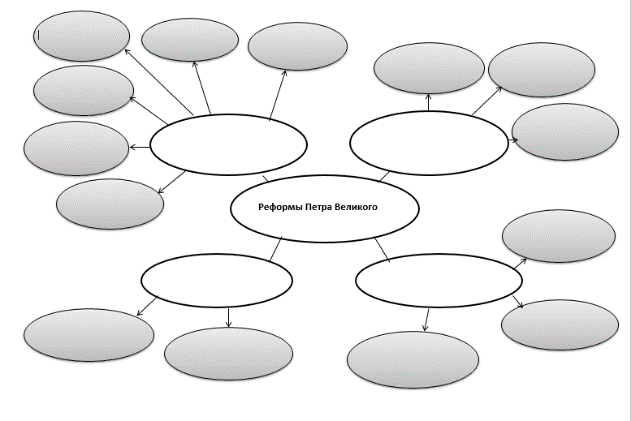 Данный прием позволяет эффективно структурировать и обрабатывать информацию, показывать причинно-следственные связи.Достаточно часто в процессе изучения различных школьных предметов используется прием составления таблиц по тексту. Недостатком данного приёма я считаю то, что критерии для работы с текстом задаются педагогом, а значит, обучающимся остается лишь действовать по заранее заготовленному шаблону. При работе с таблицами со свободными критериями для обучающихся остаётся возможность внести своё видение изучаемой проблемы, составив свои критерии. Например, при изучении темы «Северная война» в 7 классе возможно предложить обучающимся как таблицу с заданными параметрами, так и со свободными критериями.Многие школьники любят рисовать: изрисованными становятся поля и обложки тетради и даже школьная парта. Данная особенность подтолкнула к освоению еще одного эффективного приёма при работе с текстом: создание иллюстративного или схематичного «образа» изучаемого материала. Например, при изучении темы «Общество как развивающаяся система» в 10 классе по материалам учебника и дополнительной литературы обучающимися составлена следующая схема (рис. 1)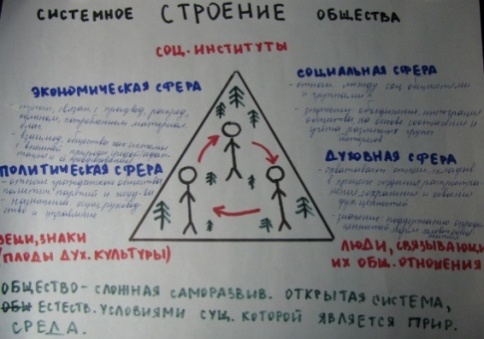                                                                                             рис. 1Данная иллюстрация создана обучающимися 10 класса при обобщении темы «Образование единого Русского государства в XIV-XVII вв.» (рис.2)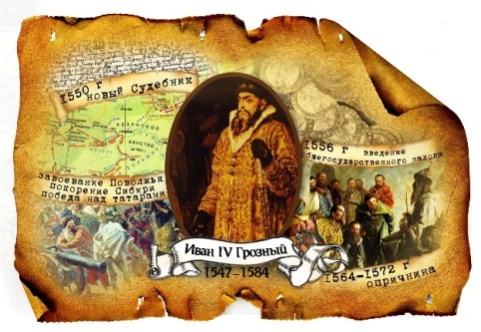 Данная форма работы позволяет создать образ изучаемого материала, а значит, облегчит его понимание и усвоение                                                                  рис.2Еще одним источником информации на уроках истории является историческая карта. Как правило, она широко используется в двух случаях: иллюстрация материала, предлагаемого педагогом, и заполнение контурной карты. Однако карта — это тоже носитель информации, работать с которой необходимо научить школьников. В практической деятельности мной используются как уже готовые карты и задания к ним, так и карты, составленные педагогом и обучающимися (рис.3).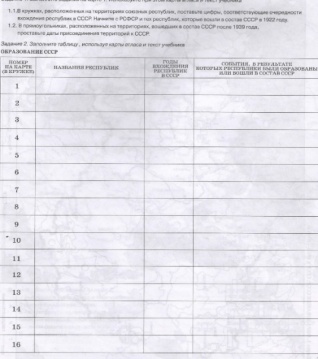 Важным умением сегодня на уроках истории и обществознания является не только получение и переработка информации из сплошного учебного текса, но и получение исторических знаний их источников, которые на первый взгляд таковыми не являются. Например, на уроках в 5 классе по теме «Письменность и знания в Древнем Египте» целесообразно использовать сразу три источника исторической информации.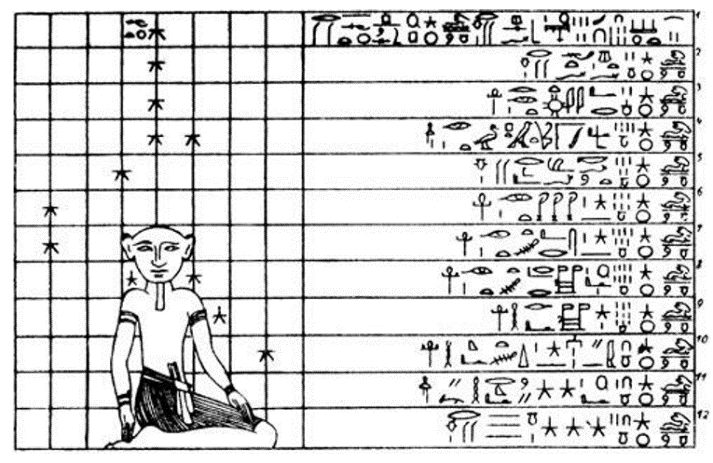 Одновременная работа с источником «Наставление непослушному ученику», научным текстом с описанием особенностей египетского письма и иллюстрацией даёт полное представление об особенностях письменности и процесса обучения в Древнем Египте.Таким образом, можно сделать вывод, что сегодня есть огромное количество приемов, позволяющих реализовать задачу формирования навыков смыслового чтения. Целенаправленное и оправданное использование их педагогом формирует у обучающихся навыки смыслового чтения, обеспечивает достижение одного из самых важных метапредметных результатов. Библиографический список1. Ярославцева Марина Юрьевна. Методика работы с текстовой информацией на уроках истории. Курс лекций для дистанционного обучения // his.1september.ruГеографическое название
 место на картеИсторическое событиеБалтийское мореПолтаваАзовПобережье Финского заливаПетербургПоволжье и южные районы СибириУрал